Obrázek lesa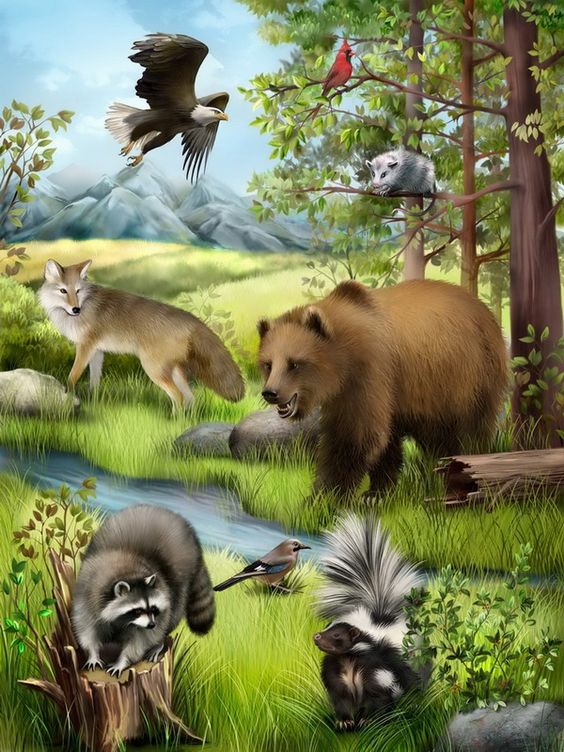 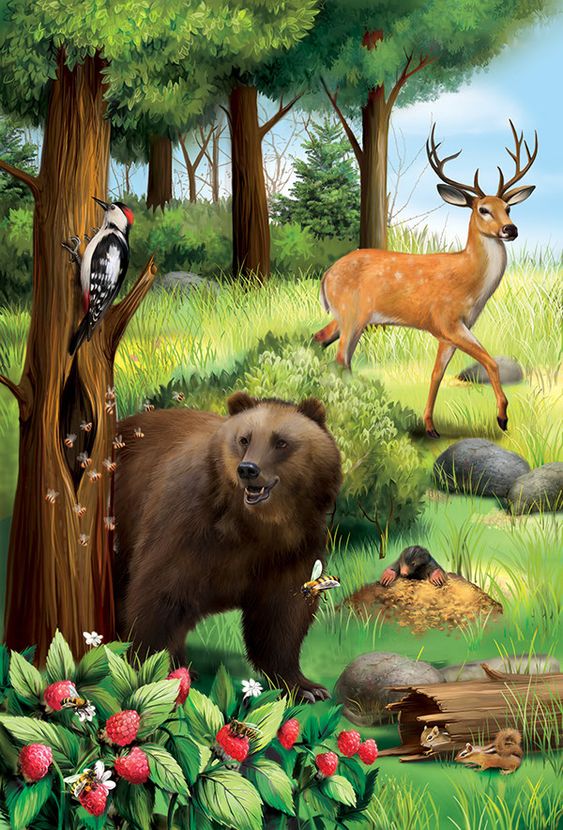 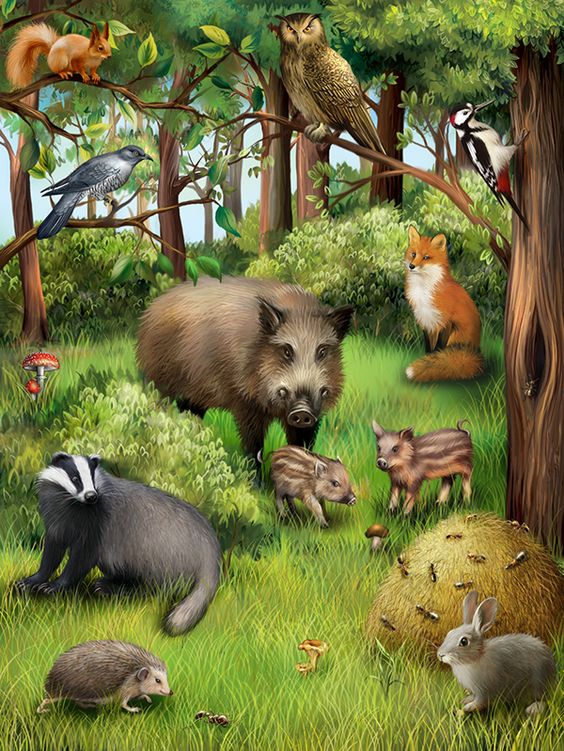 